                                                                                           ПРОЄКТ     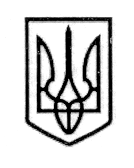 У К Р А Ї Н А СТОРОЖИНЕЦЬКА МІСЬКА РАДА ЧЕРНІВЕЦЬКОГО РАЙОНУ ЧЕРНІВЕЦЬКОЇ ОБЛАСТІВИКОНАВЧИЙ КОМІТЕТР І Ш Е Н Н Я 09 липня 2024 року                                                                                           №                                                                                                           Щодо утворення Робочої групи з питаньвизначення потреб населенняСторожинецької міської територіальної громадиу соціальних послугах             Керуючись Законами України «Про мiсцеве самоврядування в Україні», «Про соцiальнi послyги», Наказом Міністерства соцiальної полiтики України вiд 19.04.2023 №130-Н «Про затвердження Порядку визначення потреб населення адміністративно-територiальної одиниці/територiальної громади у соціальних послугах», з метою органiзації та проведенні роботи з визначення потреб населення Сторожинецької міської територіальної громади у соцiальних послугах, виконавчий комітет міської ради вирішив:1. Затвердити Положення про Робочу групу з питань визначення потреб населення Сторожинецької міської територіальної громади у соціальних послугах, (додаток 1).2. Затвердити персональний склад Робочої групи з питань визначення потреб населення Сторожинецької міської територіальної громади у соціальних послугах (далі -Робоча група), (додаток 2).3. Начальнику відділу документообігу та контролю Миколі БАЛАНЮКУ забезпечити оприлюднення, у встановленому порядку даного рішення.4. Дане рішення набуває чинності з моменту його оприлюднення5. Контроль за виконанням даного рішення покласти на заступника міського голови з питань цифрового розвитку, цифрових трансформацій, цифровізації та з оборонних питань Віталія ГРИНЧУКА.        Сторожинецький міський голова                                        Ігор МАТЕЙЧУКВиконавець:Начальник відділу соціального захисту населення	                                 Інна МУДРАКПогоджено:Секретар міської ради                                                        Дмитро БОЙЧУКПерший заступник міського голови                                  Ігор БЕЛЕНЧУКЗаступник міського голови з питань цифрового розвитку, цифровихтрансформацій, цифровізації та з оборонних питань                                                                Віталій ГРИНЧУКПровідний спеціалістюридичного відділу                                                             Аурел СИРБУНачальник відділу організаційної та кадрової роботи                                      Ольга ПАЛАДІЙ Начальник відділу документообігу та контролю                                               Микола БАЛАНЮКУповноважена особа з питань запобіганнята виявлення корупції у Сторожинецькій міській раді                                                                            Максим МЯЗІН      Додаток 1 до рішення виконавчого комітету міської ради від 09.07.2024  №______ПОЛОЖЕННЯпро Робочу групу з питань визначення потреб населення Сторожинецької міської ради у соціальних послугахІ. ЗАГАЛЬНІ ПОЛОЖЕННЯ         1.1. Положення про Робочу групу з питань визначення потреб населення Сторожинецької міської територіальної громади у соціальних послугах (далі – Робоча група) розроблено відповідно до Закону України «Про соціальні послуги», Порядку організації надання соціальних послуг, затвердженого постановою Кабінету Міністрів України від 01 червня 2020 року № 587, Порядку визначення потреб населення адміністративно-територіальної одиниці/територіальної громади у соціальних послугах, затвердженого наказом Міністерства соціальної політики України від 19.04.2023 № 130-Н, зареєстрованого у Міністерстві юстиції України 11.07.2023 за № 1169/40225.         1.2. Положення визначає порядок створення, загальні організаційні та процедурні засади діяльності Робочої групи.         1.3. У своїй діяльності Робоча група керується Конституцією України, актами Президента України та Кабінету Міністрів України, нормами, наведеними в Законах України «Про соціальні послуги», «Про соціальну роботу з сім’ями, дітьми та молоддю», «Про місцеве самоврядування в Україні», «Про охорону дитинства», «Про запобігання та протидію домашньому насильству», «Про протидію торгівлі людьми», «Про соціальну адаптацію осіб, які відбувають чи відбули покарання у виді обмеження волі на певний строк», «Про основи соціального захисту бездомних осіб і безпритульних дітей», «Про зайнятість населення», «Про основи соціальної захищеності осіб з інвалідністю в Україні» та іншими нормативно-правовими актами з питань соціального захисту, соціальних послуг, соціальної роботи.ІІ. МЕТА ТА ЗАВДАННЯ РОБОЧОЇ ГРУПИ        2.1. Робоча група є консультативно-дорадчим органом, основним завданням якого є підготовка пропозицій щодо потреб населення у соціальних послугах.        2.2. Основними завданнями Робочої групи є:        2.2.1. Підготовка пропозицій до плану заходів щодо організації визначення потреб населення у соціальних послугах;        2.2.2. Забезпечення аналізу соціально-демографічної ситуації на території Сторожинецької міської територіальної громади (далі – громада), даних про осіб/сім’ї, які належать до вразливих груп населення, перебувають у складних життєвих обставинах (далі – вразливі групи населення), які проживають на території громади;        2.2.3. Підготовка пропозицій до плану заходів/програм щодо забезпечення на території громади розвитку системи надання соціальних послуг;        2.2.4. Забезпечення аналізу стану розвитку системи надання соціальних послуг та організаційної спроможності громади у забезпеченні населення соціальними послугами;        2.2.5. Розгляд проєкту звіту за результатами визначення потреб населення у соціальних послугах;        2.2.6. Підготовка пропозицій щодо визначення пріоритетних, для жителів громади, соціальних послуг та заходів з розвитку та забезпечення їхнього надання;        2.2.7. Розробка пропозицій до стратегії розвитку громади, плану заходів з реалізації стратегії розвитку громади, місцевих програм розвитку, програми економічного і соціального розвитку громади, інших прогнозних і програмних документів економічного і соціального розвитку громади із забезпечення потреб осіб/сімей у соціальних послугах;        2.2.8. Інформування громадськості про свою діяльність, ухвалені рекомендації та їхню реалізацію.ІІІ. ПОВНОВАЖЕННЯ РОБОЧОЇ ГРУПИ        3. Робоча група відповідно до покладених на неї завдань:3.1.  Взаємодіє з органами виконавчої влади, правоохоронними та іншими державними органами, органами місцевого самоврядування, громадськими та благодійними організаціями, надавачами соціальних послуг, що належать до державного, комунального, недержавного секторів;3.2. Залучає окремих фахівців та/або суб'єктів господарювання, які провадять професійну діяльність із соціальної роботи, соціології, соціальних послуг, представників наукових установ;3.3. Здійснює разом із виконавчим органам та відділами Сторожинецької міської  ради заходи для вирішення проблемних питань із визначення потреб населення у соціальних послугах;3.4. Організовує і проводить, у разі потреби, наради, семінари, конференції, засідання, брифінги та інші заходи;3.5. Запитує та отримує від органів виконавчої влади та інших державних органів, громадських об’єднань, надавачів соціальних послуг, інформацію, необхідну для вирішення проблемних питань, що стосуються забезпечення розвитку соціальних послуг на території громади.ІV. УТВОРЕННЯ, СКЛАД ТА ОРГАНІЗАЦІЯ ДІЯЛЬНОСТІ РОБОЧОЇ ГРУПИ         4.1. Робоча група утворюється рішенням виконавчого комітету Сторожинецької міської ради.         4.2. Персональний склад Робочої групи та Положення про її діяльність затверджується рішенням виконавчого комітету Сторожинецької міської  ради.         4.3. До складу Робочої групи входять представники відділів міської ради, Сторожинецького територіального центру соціального обслуговування (надання соціальних послуг) Сторожинецької міської ради, служби у  справах дітей.         За згодою до складу Робочої групи можуть входити представники громадських об’єднань, благодійних, релігійних організацій, депутати міської  ради та представники інших зацікавлених сторін.        4.4. Головою Робочої групи є перший заступник Сторожинецького міського голови.        4.5. Основною організаційною формою діяльності Робочої групи є засідання.        4.6. Пропозиції Робочої групи оформлюються протоколом, який підписується головою Робочої групи та секретарем Робочої групи.        4.7. Засідання Робочої групи вважається правомочним, якщо на ньому присутні більш як половина її членів.        4.8. Організаційне, інформаційне та матеріально-технічне забезпечення діяльності робочої групи здійснюється Сторожинецькою міською радоюЗаступник міського голови з питань цифрового розвитку, цифрових трансформацій, цифровізації та з оборонних питань                                                                   Віталій ГРИНЧУК
Додаток 2 до рішення виконавчого комітету міської ради від 09.07.2024  №______СКЛАДРобочої групи з питань визначення потреб населення Сторожинецької міської ради у соціальних послугах                                               Голова Робочої групи БЕЛЕНЧУК                      - перший заступник Сторожинецького міського головиІгор Іванович                                                                Заступник Робочої групи            КОСТЮКОВ                     - завідувач відділення соціальної допомоги вдомаОлександр Олексійович     ІКІМЧУК                            - завідувач відділення організації надання адресноїНадія Дмитрівна                   натуральної та грошової допомоги, фахівець                             соціальної роботи                                                              Члени Робочої групи:ПАРАЙКО                          - директор Сторожинецького територіального Домніка Валер’янівна          центру соціального обслуговування (надання                                                соціальних послуг) Сторожинецької міської ради(МУДРАК)ІЄРИМІЙЧУК                    - начальник відділу соціального захисту Інна Юріївна                         населенняНИКИФОРЮК                    - начальник Служби у справах дітейМаріян Іванович                     РАВЛЮК                              - депутат Сторожинецької міської радиЛідія Григорівна   ПАВЛЮК                              - провідний спеціаліст – проектний менеджер Ірина Миколаївна                   відділу економічного розвитку, торгівлі,                                                       інвестицій та державних закупівельЗаступник міського голови з питань цифрового розвитку, цифрових трансформацій, цифровізації та з оборонних питань                                                                   Віталій ГРИНЧУК
